Město Litomyšl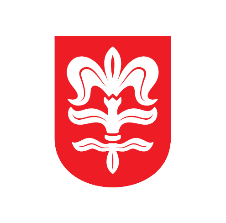 Zastupitelstvo městaOBECNĚ ZÁVAZNÁ VYHLÁŠKAMĚSTA LITOMYŠLo stanovení výše koeficientů pro výpočet daně z nemovitých věcíZastupitelstvo města Litomyšl se na svém zasedání dne 25. 4. 2024 usnesením č. 53/24 usneslo vydat na základě § 12 odst. 1 písm. a) bodu 2. a 4. zákona č. 338/1992 Sb., o dani z nemovitých věcí, ve znění pozdějších předpisů (dále jen „zákon o dani z nemovitých věcí“ nebo „zákon“), a v souladu s § 10 písm. d) a § 84 odst. 2 písm. h) zákona č. 128/2000 Sb., o obcích (obecní zřízení), ve znění pozdějších předpisů, tuto obecně závaznou vyhlášku (dále jen „vyhláška“):Čl. 1
Předmět a působnostTato obecně závazná vyhláška upravuje daň z nemovitých věcí, kterou tvoří daň z pozemků a daň ze staveb a jednotek na území města Litomyšl.Čl. 2
Místní koeficient pro jednotlivé katastrální územíMěsto Litomyšl stanovuje místní koeficient pro jednotlivé katastrální území podle § 12 odst. 1 písm. a) bodu 2. zákona, a to v následující výši: a) pro katastrální území Litomyšl, katastrální území Lány u Litomyšle a katastrální území Záhraď         ve výši 3,0b) pro katastrální území Nedošín ve výši 2,4c) pro katastrální území Kornice, katastrální území Nová Ves u Litomyšle, katastrální území Pazucha a katastrální území Pohodlí ve výši 1,5.Místní koeficient pro jednotlivé katastrální území podle § 12 odst. 1 písm. a) bodu 2. zákona se vztahuje na všechny nemovité věci na území daného katastrálního území s výjimkou pozemků zařazených do skupiny vybraných zemědělských pozemků, trvalých travních porostů nebo nevyužitelných ostatních ploch.Čl. 3
Místní koeficient pro jednotlivé skupiny nemovitých věcíMěsto Litomyšl stanovuje místní koeficient pro jednotlivé skupiny nemovitých věcí podle § 12 odst. 1 písm. a) bodu 4. zákona ve výši 4,5 pro tyto skupiny staveb a jednotek uvedené v § 10a odst. 1 zákona:a) skupinu rekreačních budov dle § 10a odst. 1 písm. b) zákonab) skupinu garáží dle § 10a odst. 1 písm. c) zákonac) skupinu zdanitelných staveb a zdanitelných jednotek pro podnikání v zemědělské prvovýrobě, lesním nebo vodním hospodářství dle § 10a odst. 1 písm. d) zákona d) skupinu zdanitelných staveb a zdanitelných jednotek pro podnikání v průmyslu, stavebnictví, dopravě, energetice nebo ostatní zemědělské výrobě dle § 10a odst. 1 písm. e) zákonae) skupinu zdanitelných staveb a zdanitelných jednotek pro ostatní druhy podnikání dle § 10a odst. 1 písm. f) zákona.Místní koeficient pro jednotlivou skupinu nemovitých věcí podle § 12 odst. 1 písm. a) bodu 4. zákona se vztahuje na všechny nemovité věci dané skupiny nemovitých věcí na území celého města.Pokud se na nemovitou věc vztahuje vedle místního koeficientu pro jednotlivou skupinu nemovitých věcí také místní koeficient pro jednotlivé katastrální území, použije se vyšší z nich.
Čl. 4
Zrušovací ustanoveníZrušuje se Obecně závazná vyhláška Města Litomyšl č. 2/2022 o stanovení výše koeficientů pro výpočet daně z nemovitých věcí ze dne 15. 9. 2022 účinná od 1. 1. 2023.Čl. 5
ÚčinnostTato obecně závazná vyhláška nabývá účinnosti dnem 1. 1. 2025.Mgr. Daniel Brýdl, LL.M.	                                                                               Radomil Kašpar starosta	                                                                                                            místostarosta
		 